SURESH KODURUEmail: sureshkdrxx@gmail.com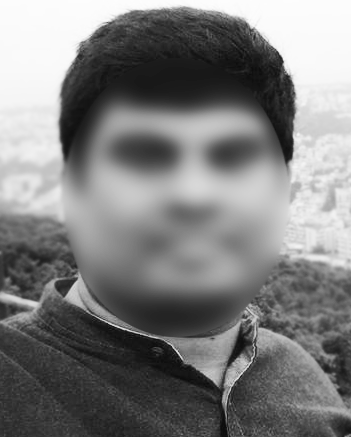 Mobile no: 7451XXXX25Position Applied 	: 	Production Super VisorDate of Birth		:	21 Apr 2003Work Experience	:	FresherEducation			:	Father’s Name		:	Anand RaoGender			:	MaleMarital Status		:	UnmarriedReligion			:	HinduComputer Skills	:	MS Office & TallyHobbies			:	SingingLanguages Known	:	English, Hindi & TeluguAddress			: 	Flat no 201, XXXXX Apartments,
					Chandram Palem, Madhurawada,
					Visakhapatnam, 
					Andhra Pradesh 530048.Place	: VisakhapatnamDate		: 10/10/2023						SignatureQualificationInstitutionYearMarksB.Com ComputersAVN College20238 GPAIntermediate C.E.CKrishna Jr College20207 GPA10th ClassMCH High School20187.6 GPA